                                                            Escola Municipal de Educação Básica Augustinho Marcon                                                            Catanduvas(SC), setembro de 2020.                                                            Diretora: Tatiana M. B. Menegat.                                                                                                                                                                                   Assessora Técnica-Pedagógica: Maristela Apª. B. Baraúna                                                            Assessora Técnica-Administrativa: Margarete P. Dutra.                                                                                                                                               Professora: Gabriela Abatti,                                                            1º ano        AULA 04- SEQUÊNCIA DIDÁTICA – EDUCAÇÃO FÍSICA 28 DE SETEMBRO A 02 DE OUTUBRONOME DA ATIVIDADE: FIGURAS DESENHE  EM UMA FOLHA UM QUADRADO, UM CÍRCULO, UM RETÂNGULO, E UM TRIÂNGULO, CADA FIGURA EM UMA FOLHA POIS A FIGURA DEVERÁ SER GRANDE, E DEVERÁ SER 2 UNIDADES DE CADA FIGURA, DEPOIS DE DESENHADAS PINTE CADA FIGURA DE UMA COR E RECORTE-AS, A CRIANÇA DEVERÁ FICAR COM 1 FIGURA DE CADA E OUTRA PESSOA TAMBÉM, SENTAR UMA NA FRENTE DA OUTRA E COLOCAR NA SUA FRENTE AS FIGURAS UMA DO LADO DA OUTRA, NO CENTRO COLOCAR UM OBJETO QUALQUER, CADA UMA DEVERÁ TER EM MÃOS UM COPO, UMA OUTRA PESSOA DARÁ OS COMANDOS DA ATIVIDADE, COMO POR EX: QUADRADO (O COPO DEVERÁ SER COLOCADO EM CIMA DO QUADRADO), RETÂNGULO (O COPO DEVERÁ SER COLOCADO EM CIMA DO RETÂNGULO), QUANDO A PESSOA FALAR O NOME DO OBJETO QUE ESTÁ NO CENTRO QUEM COLOCAR O COPO ANTES EM CIMA PONTUA. IRÁ UM VÍDEO NO GRUPO DO WHATSAPP EXPLICANDO E DEMONSTRANDO A ATIVIDADE.DURAÇÃO: 30 MINUTOS.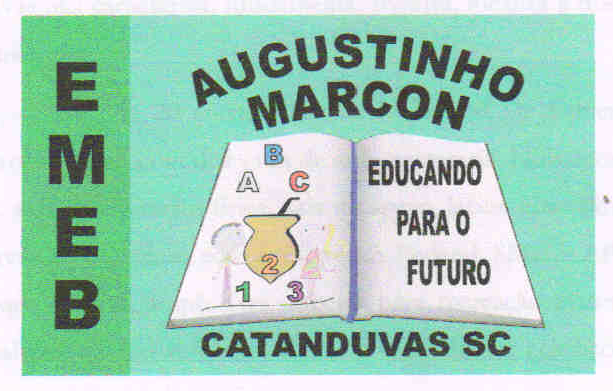 